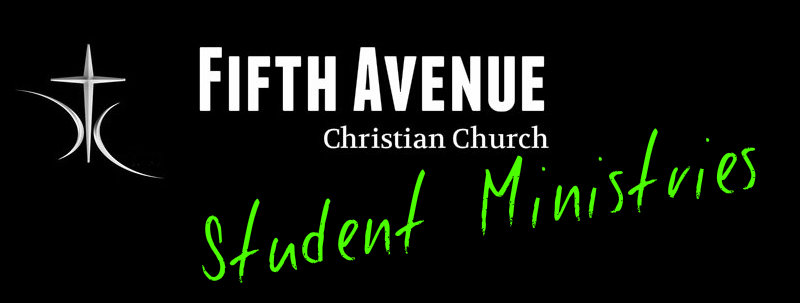 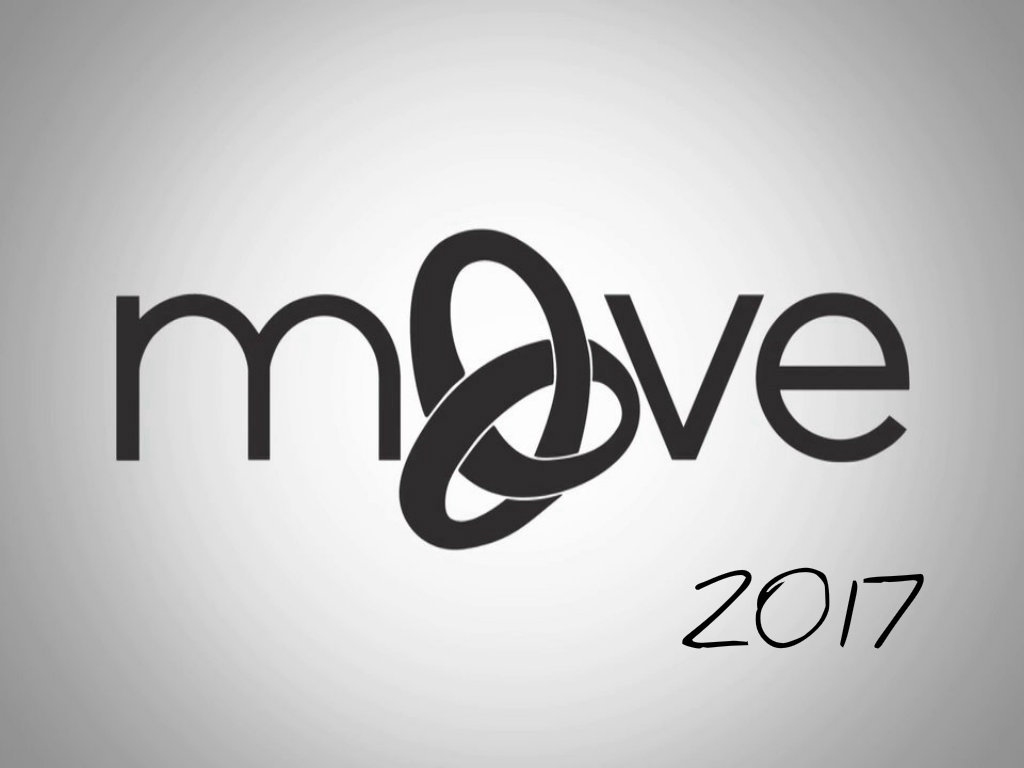 What is it?Move is a 5-day high school event held all over the country designed to amplify the call of Christ on students' lives to become kingdom workers.Where is it?This year’s MOVE will be held at Oregon State University in Corvallis, Oregon. When is it?The event runs from July 31st- August 4th. Due to the 14 hour drive (not counting stops) to the event we will be leaving on July 30th in the morning and will return the evening of August 5th.Who can go?CIY MOVE is for students who are entering grade 9 through graduated seniors. How much does it cost?CIY MOVE costs $424 a student. This covers the cost of registration, housing, and food while at the event as well as gas and meals to and from the event. If you have any questions about the cost please feel free to contact Patrick Carey at 417-434-8470 or patman184b@gmail.com.How does fundraising work?There will be multiple fundraising opportunities between now and the event in which students will have the opportunity to raise some or all of the money required through participation, with income from these fundraisers being divided evenly and fairly between participants. A total will be kept for each student and any remaining balance will need to be paid by the student. What if I sign up but can’t go?The latest date that a student can withdraw a registration without penalty is May 21st. Anyone who withdraws after this date will owe whatever the remainder of their balance is after fundraising. There will be no penalty for students who withdraw before the deadline and their fundraising balance will be divided among other participants.How many can go?We have reserved slots for 30 students. Registration is on a first come first served basis. Registration opens November 3rd.Do I need to go to FACC’s youth group to go?Not at all. All attendees will have to fill out the same paperwork agreement and will be held to the same standards of discipline on the trip without bias, but we welcome all who would like to attend. Is there a waiting list?Yes, students who sign up after every spot is taken will be placed on a waiting list and should participate in fundraisers along with those registered as there are always those who drop.When is the latest I can sign up?Sign up for all students closes January 27th.What sort of paperwork do I need to fill out?All students attending will need to fill out a current copy of FACC’s Medical and Disciplinary Release as well as CIY’s Medical Release Form. Once students are registered, the FACC release will be available for download while a link to the CIY release will be included in the confirmation email. Where can I sign up?Please go to the following website to register:https://fifthavenuechristian.churchcenteronline.com/registrations/events/40003A registration button is also available on our church website:http://www.fifthavenuechristian.org/high-school.html What if I don’t have the internet?You can request a paper copy of the forms from Patrick Carey at any time.Patrick CareyStudent and Family MinisterFifth Avenue Christian Church(417)434-8470patman184b@gmail.comWhat’s Oregon State like?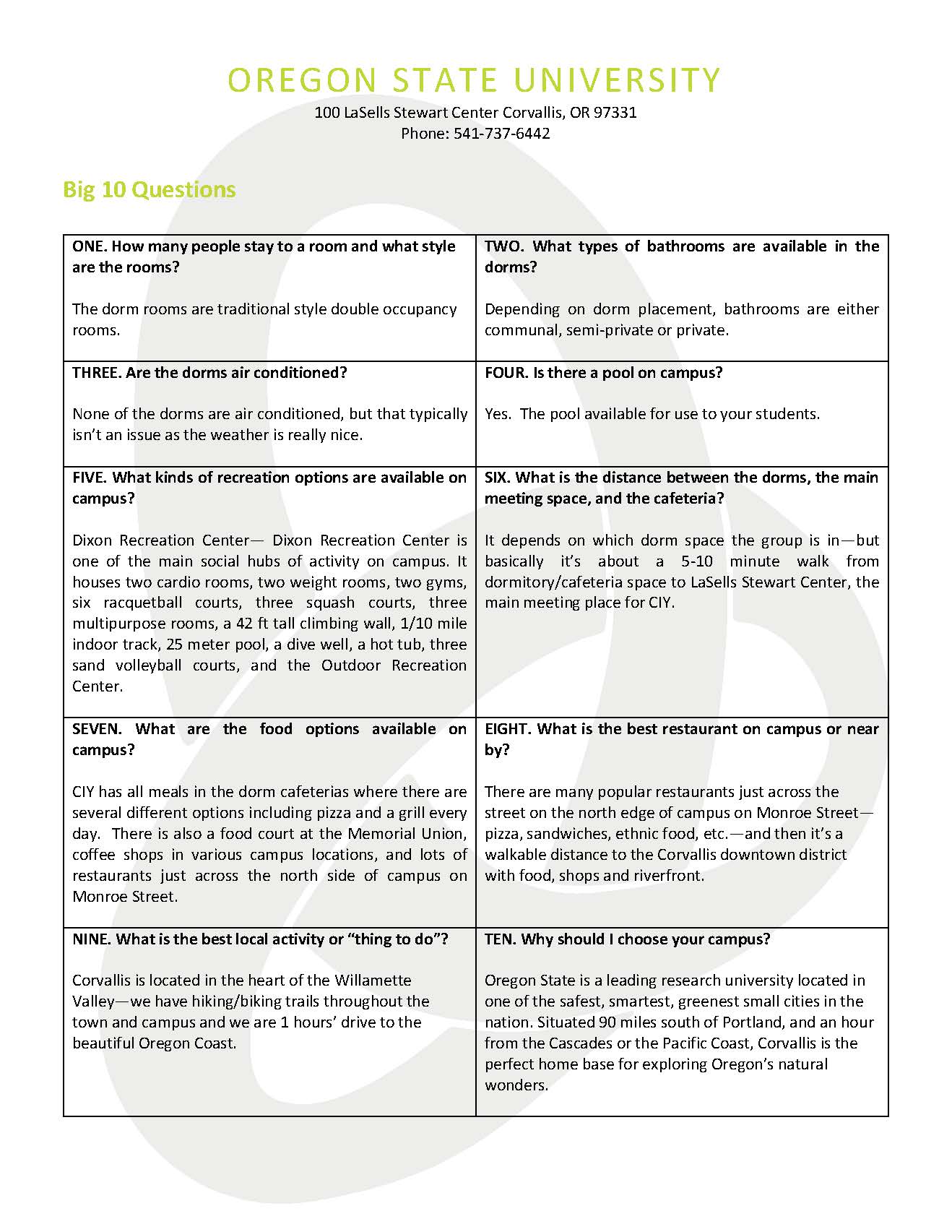 